Zadanie dodatkowe nr 3Narodowe Czytanie.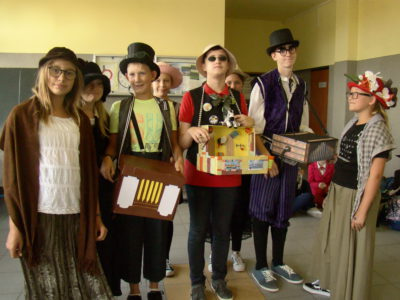 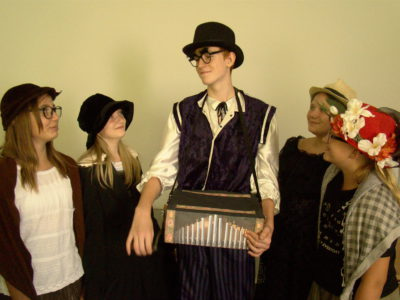 Zadanie dodatkowe nr 4Światowy Dzień Książki i Praw Autorskich.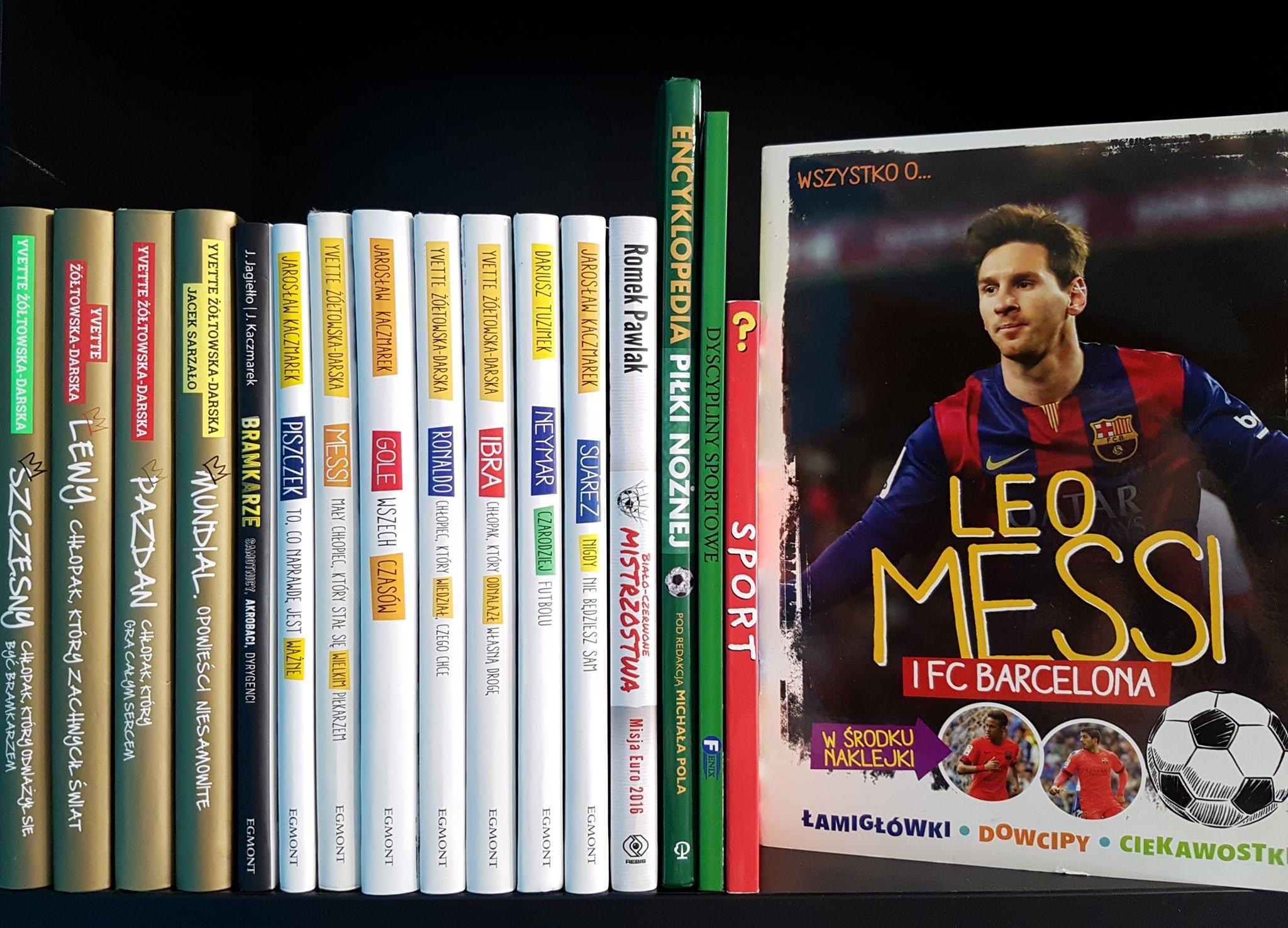 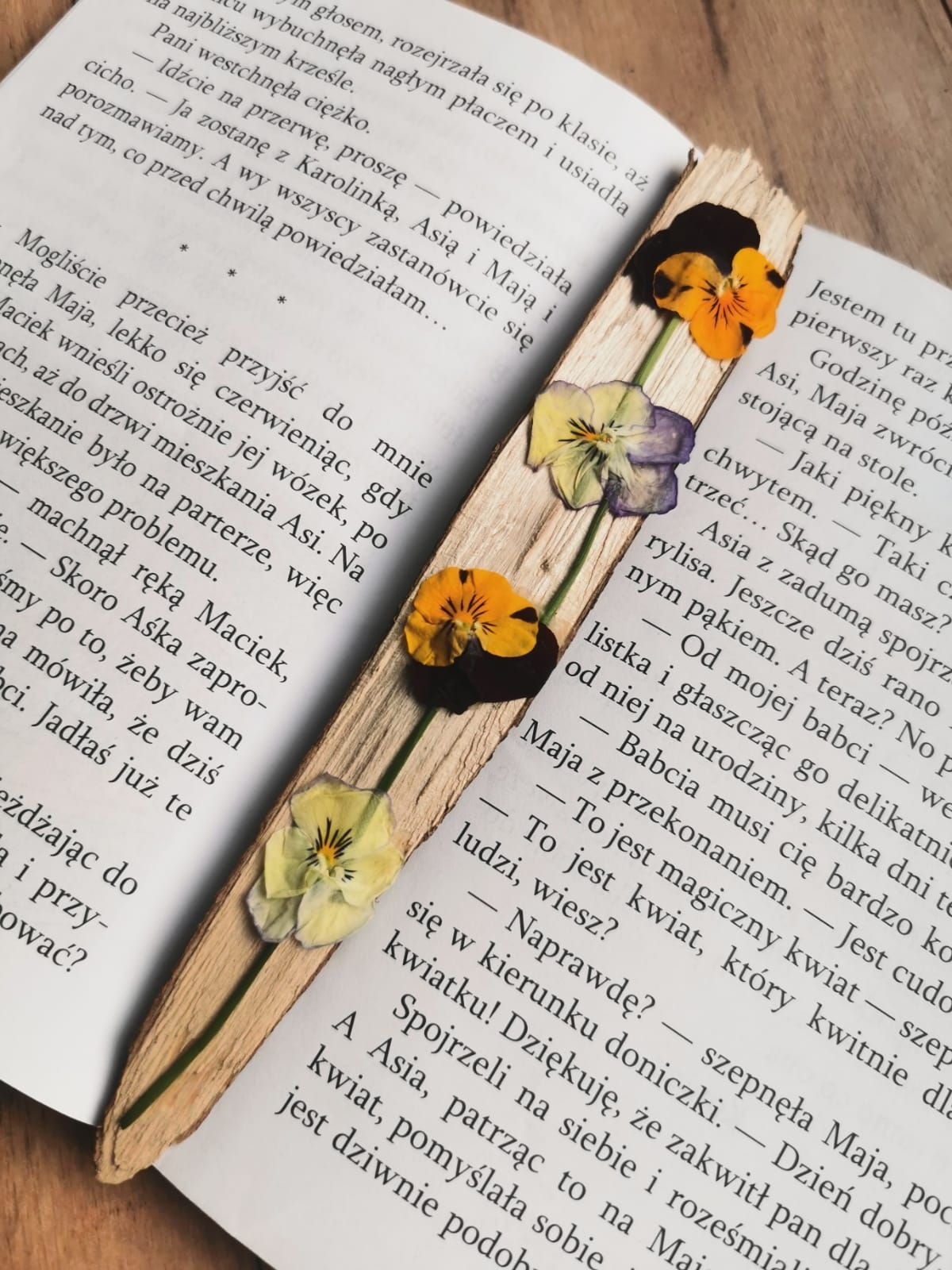 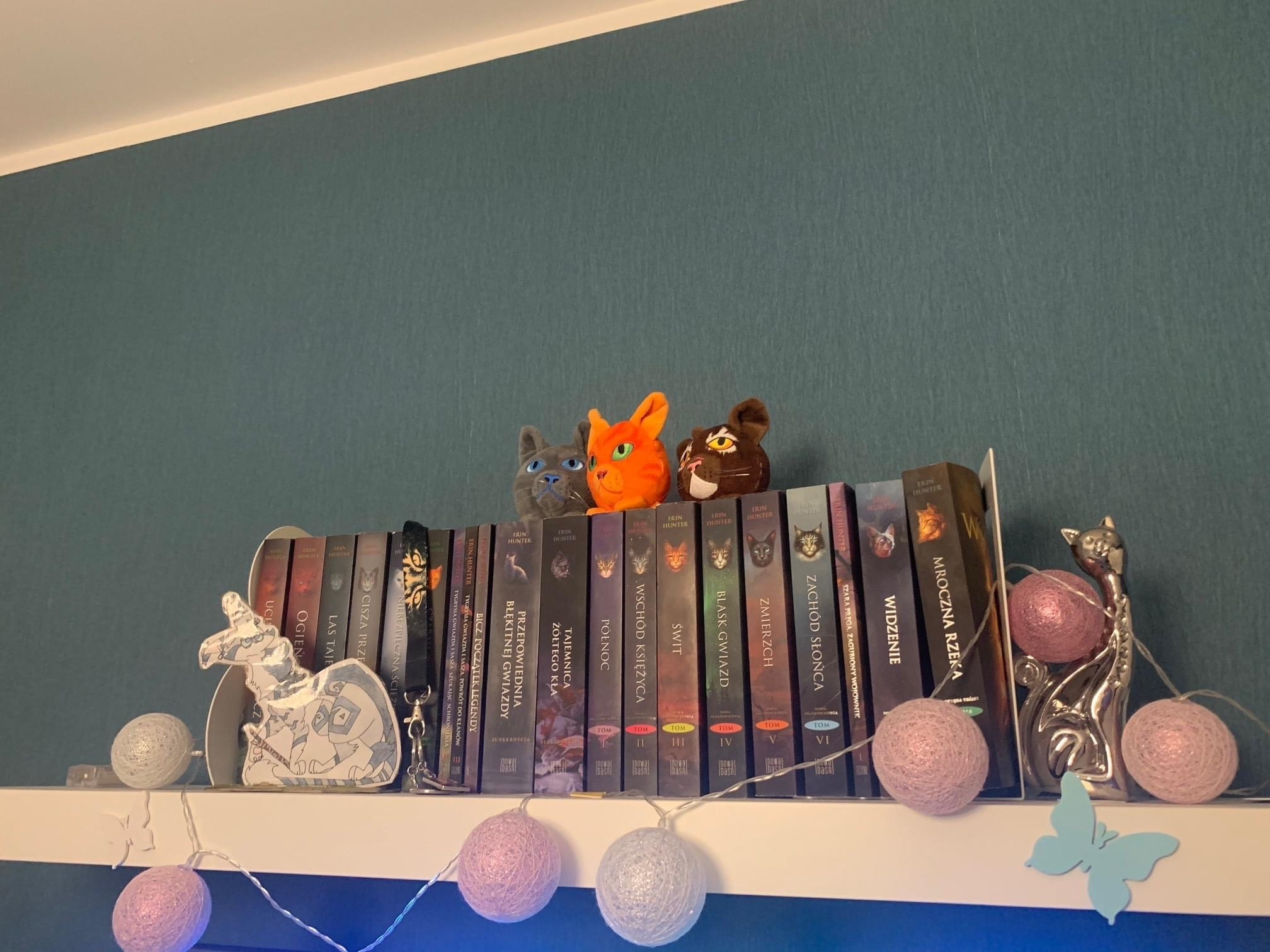 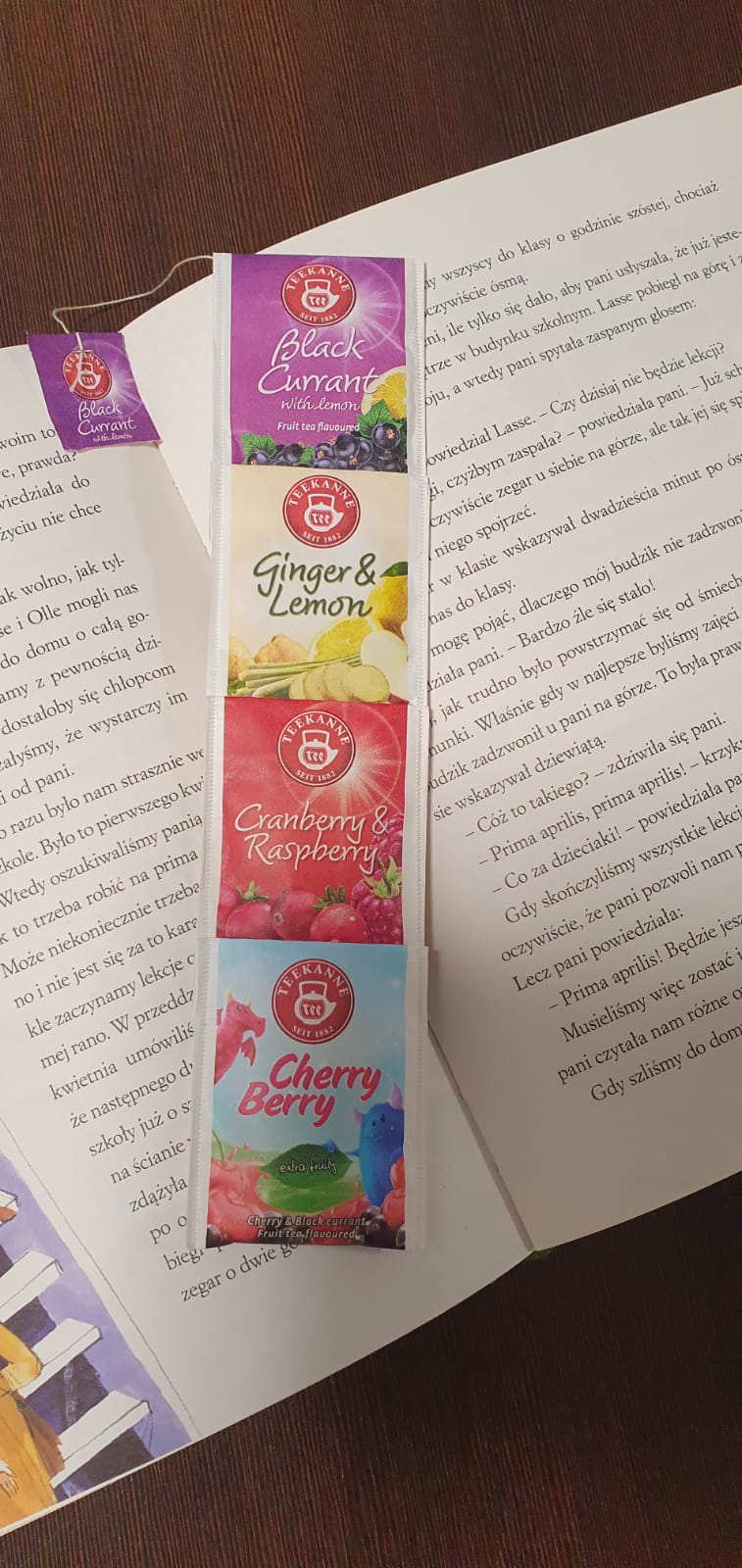 